О проверке готовности объектов социальной сферы, жилых домов и инфраструктуры к работе в отопительный период 2018-2019 гг.В соответствии с Федеральными законами от 06.10.2003 №131-ФЗ «Об общих принципах организации местного самоуправления в Российской Федерации», от 27.07.2010 №190-ФЗ «О теплоснабжении» и на основании Приказа Министерства энергетики Российской федерации от 12.03.2013 г. №103 «Об утверждении правил оценки готовности к отопительному периоду», приказом Ростехнадзора от 17.07.2013 № 314 «Об утверждении методических рекомендаций по проверке готовности муниципальных образований к отопительному периоду» и в целях обеспечения контроля качества подготовки теплоснабжающих организаций муниципального образования Лабазинский сельсовет к работе в отопительный период 2018-2019 гг.:Создать комиссию по проверке готовности теплоснабжающих организаций и потребителей тепловой энергии к отопительному сезону 2018-2019 гг., согласно приложению № 1.Утвердить АКТ проверки готовности к отопительному периоду 2018-2019 гг. согласно приложению № 2.Утвердить паспорт готовности к отопительному периоду 2018-2019 гг. согласно приложению № 3.Утвердить АКТ промывки и опресовки системы отопления в здании Дома творчества, здании Администрации, здании школы села Лабазы, здании амбулатории, здании школы села Скворцовка, котельной амбулатории с оборудованием, котельной школы с оборудованием села Лабазы, котельной дома творчества с оборудованием, котельный административного здания с оборудованием, котельной с оборудованием села Скворцовка согласно приложению № 4.5. Настоящее постановление вступает в силу со дня его подписания.6. Контроль за исполнением настоящего постановления оставляю за собой.И.о. главы муниципального образования                                         Н.Н. СавинаРазослано: в дело, администрации района, прокурору, членам комиссииПриложение № 1к постановлению от 11.09.2018 № 63-пСостав комиссиипо проверке готовности потребителей тепловой энергии к отопительному сезону 2017-2018гг.Приложение № 2к постановлению от 11.09.2018 № 63-пАКТпроверки готовности к отопительному периоду 2018-2019 гг. с. Лабазы					              		         11 сентября 2018 г.Комиссия, образованная постановлением Администрации МО Лабазинский сельсовет от 11.09.2018 № 63-п(форма документа и его реквизиты, которым образована комиссия)в соответствии с методикой проведения проверки готовности к отопительному периоду от 11 сентября 2018 г., утвержденной и.о. главы муниципального образования Лабазинский сельсовет Савиной Н.Н.(ФИО руководителя (его заместителя) органа, проводящего проверку готовности к отопительному периоду)С 30 августа 2018г. по 10 сентября 201 г. в соответствии с Федеральным законом от 27.07.2010 N 190-ФЗ "О теплоснабжении" провела проверку готовности к отопительному периоду Администрации МО Лабазинский сельсовет(полное наименование муниципального образования, теплоснабжающей организации, теплосетевой организации, потребителя тепловой энергии, в отношении которого проводилась проверка готовности к отопительному периоду)Проверка готовности к отопительному периоду проводилась в отношении следующих объектов:Котельная амбулатории с оборудованием, здание амбулатории: с. Лабазы, ул. Ленина, 56АКотельная школы с оборудованием, здание школы: с. Лабазы, ул. Зорина, 12Котельная дома творчества с оборудованием, здание дома творчества: с. Лабазы, ул. Ленина, 54Котельная административного здания с оборудованием, здание администрации: с. Лабазы, ул. Ватутина, 20Котельная с оборудованием: с. Скворцовка, ул. Набережная, 62бЗдание школы: с. Скворцовка, ул. Советская, 43В ходе проведения проверки готовности к отопительному периоду комиссияустановила: объекты готовы к отопительному периоду(готовность/неготовность к работе в отопительном периоде)Вывод комиссии по итогам проведения проверки готовности к отопительному периоду: Администрации МО Лабазинский сельсовет имеет право на получение паспорта готовности к работе в осенне-зимний период 2018-2019гг.Председатель комиссии: 	__________________________ Н.Н. Савина                   (подпись, расшифровка подписи)Члены комиссии: 		___________________________ В.Н. Пчелова                   (подпись, расшифровка подписи)                                                   ___________________________ В.Н. Матвеев(подпись, расшифровка подписи)Приложение № 3к постановлению от 11.09.2018 № 63-пПАСПОРТготовности к отопительному периоду 2018-2019гг.Выдан Администрацией муниципального образования Лабазинский сельсовет Курманаевского района Оренбургской области(полное наименование муниципального образования, теплоснабжающей организации, теплосетевой организации, потребителя тепловой энергии, в отношении которого проводилась проверка готовности к отопительному периоду)В отношении следующих объектов, по которым проводилась проверка готовности к отопительному периоду:Котельная амбулатории с оборудованием, здание амбулатории: с. Лабазы, ул. Ленина, 56АКотельная школы с оборудованием, здание школы: с. Лабазы, ул. Зорина, 12Котельная дома творчества с оборудованием, здание дома творчества: с. Лабазы, ул. Ленина, 54Котельная административного здания с оборудованием, здание администрации: с. Лабазы, ул. Ватутина, 20Котельная с оборудованием: с. Скворцовка, ул. Набережная, 62бЗдание школы: с. Скворцовка, ул. Советская, 43Основание выдачи паспорта готовности к отопительному периоду:Акт проверки готовности к отопительному периоду от 11.09.2018г. № 1.И.о. главы Муниципального образованияЛабазинский сельсовет                            __________________Н.Н. Савина(подпись, расшифровка подписи и печать уполномоченного органа, образовавшего комиссию по проведению проверки готовности к отопительному периоду)Приложение № 4к постановлению от 11.09.2018 № 63-пАКТпромывки и опресовки системы отопления в здании Дома творчества, здании Администрации, здании школы села Лабазы, здании амбулатории, здании школы села Скворцовка, котельной амбулатории с оборудованием, котельной школы с оборудованием села Лабазы, котельной дома творчества с оборудованием, котельный административного здания с оборудованием, котельной с оборудованием села Скворцовка с. Лабазы             							          11 сентября 2018Мы, нижеподписавшиеся, комиссия в составе: председателя Савиной Н.Н., членов комиссии Пчеловой В.Н. и Матвеева В.Н., составили настоящий акт в том, что 11 сентября 2018 года была произведена промывка водой система отопления: в здании Дома творчества, здании Администрации, здании школы села Лабазы, здании амбулатории, здании школы села Скворцовка, котельной амбулатории с оборудованием, котельной школы с оборудованием села Лабазы, котельной дома творчества с оборудованием, котельный административного здания с оборудованием, котельной с оборудованием села Скворцовка, давлением до 0,3 МПа (3 кг/кв.см).Система отопления протяженностью в здании Дома творчества - ___м., здании Администрации - ____м., здании школы села Лабазы - ____м., здании амбулатории - ____м., здании школы села Скворцовка - ____м., котельной амбулатории с оборудованием - ____м., котельной школы с оборудованием села Лабазы - ___м., котельной дома творчества с оборудованием - ___м., котельной административного здания с оборудованием - ___м., котельной с оборудованием села Скворцовка - ___м. промыта и пригодна к эксплуатации. Председатель комиссии: 	__________________________   Н.Н. Савина(подпись, расшифровка подписи) Члены комиссии: 		___________________________ В.Н. Пчелова(подпись, расшифровка подписи)                                                   ___________________________ В.Н. Матвеев(подпись, расшифровка подписи)№№ФИО, наименование занимаемой должностистатус в комиссии1Савина Н.Н. – и.о. главы администрации, специалист 1 категории муниципального образования Лабазинский сельсоветпредседатель2Пчелова В.Н. - специалист 1 категории муниципального образования Лабазинский сельсоветчлен комиссии3Матвеев Вячеслав Николаевич – начальник отдела по строительству, ЖК и дорожному хозяйству (по согласованию)член комиссии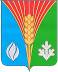 